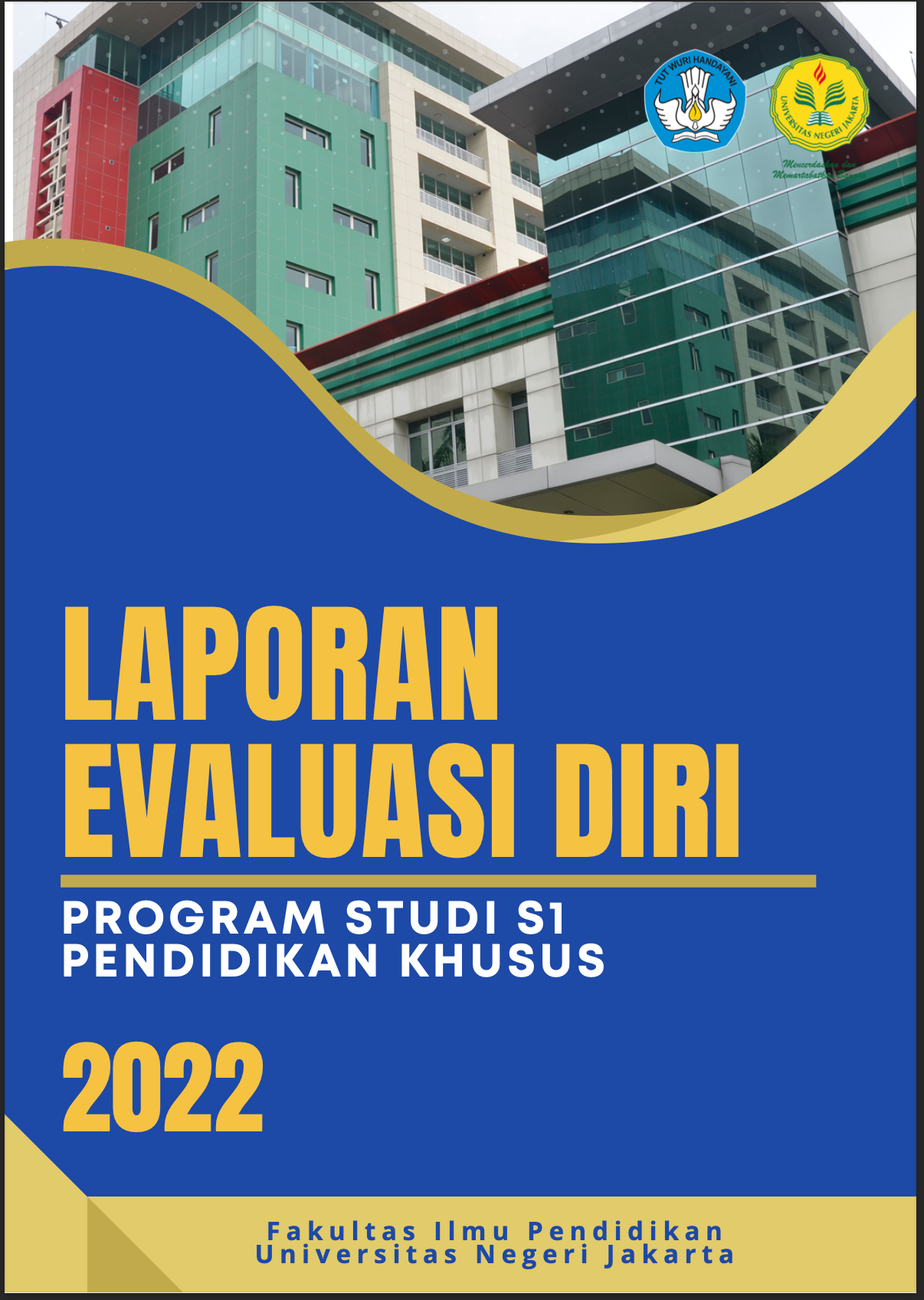 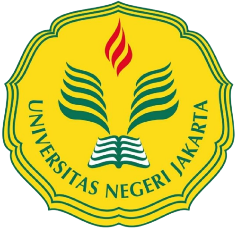 BUKU PEDOMAN AKADEMIK (BPA)PROGRAM STUDI PENDIDIKAN LUAR BIASA (PLB)FAKULTAS ILMU PENDIDIKAN   UNIVERSITAS NEGERI JAKARTA2023PROGRAM STUDI PENDIDIKAN LUAR BIASAPENGANTARPedoman Akademik adalah jabaran dari Kebijakan Akademik Universitas yang merupakan pedoman operasional akademik yang dilaksanakan di Universitas Negeri Jakarta (UNJ). Pedoman Akademik menjadi bagian penting dari wujud implementasi kebijakan UNJ yang terus melakukan perbaikan dan perubahan mendasar. Hal ini terkait dengan keinginan untuk segera mewujudkan Visi UNJ, dan dalam rangka menyikapi perubahan paradigma pengembangan pendidikan tinggi (peningkatan daya saing bangsa, otonomi, dan kesehatan organisasi). Perubahan paradima perguruan tinggi tersebut disikapi oleh UNJ dengan menata manajemen kelembagaan, meningkatkan kualitas kegiatan akademik, dan infrastruktur lainnya serta mendasarkan pada konsep-konsep jaminan mutu. Kegiatan akademik adalah inti dari penyelenggaraan universitas, oleh karena itu penyusunan pedoman akademik ini diharapkan dapat memberikan kontribusi dalam mempercepat tercapainya visi UNJ.Program Studi (Prodi) Pendidikan luar biasa (PLB) adalah salah satu prodi di UNJ yang melaksanakan Visi UNJ tersebut. Dalam rangka melaksanakan Visi UNJ tersebut, maka kami membuat Pedoman Akademik ini dengan beberapa bagian, diantaranya adalah: pengantar, visi, misi, tujuan program studi, profil lulusan, kompetensi lulusan, gelar lulusan, akreditasi, kurikulum yang terdiri atas: struktur kurikulum, sebaran mata kuliah, dan deskripsi mata kuliah, kemudian daftar tenaga pendidik dan tenaga kependidikan prodi PLB FIP UNJ. VISI, MISI, DAN TUJUANVISIPada tahun 2035 menjadi program studi PLB yang unggul di Kawasan Asia dalam mengembangkan keilmuan dan praktik PLB”.Unggul artinya memiliki keutamaan dan kecakapan dalam menyiapkan lulusan yang cerdas, berakhlak mulia, berwawasan global,  dan memiliki kesabaran yang tinggi dalam menjalankan tugas sebagai guru bagi anak berkebutuhan khusus yang komitmen  dan profesioinal. MISI1. Menyelenggarakan pendidikan untuk menghasilkan tenaga pendidik dan tenaga kependidikan di bidang Pendidikan luar biasa.2.  Melaksanakan penelitian dan kajian di bidang Pendidikan luar biasa.3.  Melaksanakan pengabdian masyarakat di bidang Pendidikan luar biasa.4. Menjalin Kerjasama dan kemitraan dengan berbagai stakeholders untuk mendukung pencapaian visi program studi.5.  Menyediakan layanan informasi, konsultasi, dan edukasi kepada masyarakat di bidang Pendidikan luar biasa secara inklusif.TUJUAN1. Menghasilkan tenaga Pendidik dan tenaga kependidikan di bidang Pendidikan luar biasa yang professional dan kompetitif di kawasan Asia.2.   Terwujudnya perkuliahan yang bermutu di program studi Pendidikan luar biasa untuk menghasilkan lulusan yang profesional.3.   Menghasilkan karya-karya ilmiah berbasis riset maupun literatur yang dapat memberi kontribusi positif bagi pengembangan keilmuan dan mutu praktik Pendidikan luar biasa.4.   Terwujudnya praktik Pendidikan luar biasa yang bermutu di masyarakat, baik dalam lingkungan pendidikan formal, informal maupun non-formal sebagai dampak dari layanan informasi, konsultasi, dan pengabdian kepada masyarakat secara inklusif.5.   Terwujudnya suasana akademik dan budaya kerja yang transparan, akuntabel, disiplin, tanggung jawab, kolaboratif dan adil, .6.   Terwujudnya Kerjasama yang produktif  dengan banyak stake holders yang mampu memberi manfaat  bagi peningkatan mutu proses dan lulusan program studi. PROFIL LULUSANLulusan Program Studi Pendidikan luar biasa mempunyai kualifikasi sarjana di bidang pendidikan luar biasa, diharapkan dapat bekerja sebagai:Pendidik (Guru pendidikan luar biasa jalur formal baik pada pendidikan segregatif maupun inklusif)Pendidik pada pendidikan luar biasa jalur nonformal (pendidik pada lembaga layanan peserta didik  berkebutuhan khusus di luar jalur persekolahan)Pengelola Lembaga Pendidikan luar biasaAsesor bagi Anak Berkebutuhan KhususKOMPETENSI   SIKAP Bertakwa kepada Tuhan Yang Maha Esa dan mampu menunjukkan sikap religius. Menjunjung tinggi nilai kemanusiaan dalam menjalankan tugas berdasarkan agama, moral, dan etika. Berkontribusi dalam peningkatan mutu kehidupan bermasyarakat, berbangsa, bernegara, dan kemajuan peradaban berdasarkan Pancasila. Berperan sebagai warga negara yang bangga dan cinta tanah air, memiliki nasionalisme serta rasa tanggungjawab pada negara dan bangsa. Menghargai keanekaragaman budaya, pandangan, agama, dan kepercayaan, serta pendapat atau temuan orisinal orang lain. Bekerja sama dan memiliki kepekaan sosial serta kepedulian terhadap masyarakat dan lingkungan. Taat hukum dan disiplin dalam kehidupan bermasyarakat dan bernegara. Menginternalisasi nilai, norma, dan etika akademik. Menunjukkan sikap bertanggungjawab atas pekerjaan di bidang keahliannya secara mandiri. Menginternalisasi semangat kemandirian, kejuangan, dan kewirausahaan.  PENGETAHUANMenguasai konsep, teori dan/atau fakta-fakta tentang peserta didik berkebutuhan khusus sebagai dasar dalam pengembangan program pendidikan dan pembelajaran peserta didik berkebutuhan khusus;Menguasai konsep, prinsip, teori dan/atau fakta-fakta tentang pendidikan luar biasa (special education) sebagai landasan dalam pengembangan program pendidikan dan pembelajaran peserta didik berkebutuhan khusus.  KETERAMPILAN UMUM Mampu menerapkan pemikiran logis, kritis, sistematis, dan inovatif dalam  konteks pengembangan atau implementasi ilmu pengetahuan dan teknologi yang memperhatikan dan menerapkan nilai humaniora yang sesuai dengan bidang keahliannya. Mampu menunjukkan kinerja mandiri, bermutu, dan terukur. Mampu mengkaji implikasi pengembangan atau implementasi ilmu pengetahuan teknologi yang memperhatikan dan menerapkan nilai humaniora sesuai dengan keahliannya berdasarkan kaidah, tata cara dan etika ilmiah dalam rangka menghasilkan solusi, gagasan, desain atau kritik seni, menyusun deskripsi saintifik hasil kajiannya dalam bentuk skripsi atau laporan tugas akhir, dan mengunggahnya dalam laman perguruan tinggi. Menyusun deskripsi saintifik hasil kajian tersebut di atas dalam bentuk skripsi atau laporan tugas akhir, dan mengunggahnya dalam laman perguruan tinggi. Mampu mengambil keputusan secara tepat dalam konteks penyelesaian masalah di bidang keahliannya, berdasarkan hasil analisis informasi dan data. Mampu memelihara dan mengembangkan jaringan kerja dengan pembimbing, kolega, sejawat baik di dalam maupun di luar lembaganya. Mampu bertanggungjawab atas pencapaian hasil kerja kelompok dan melakukan supervisi dan evaluasi terhadap penyelesaian pekerjaan yang ditugaskan kepada pekerja yang berada di bawah tanggungjawabnya. Mampu melakukan proses evaluasi diri terhadap kelompok kerja yang berada di bawah tanggung jawabnya, dan mampu mengelola pembelajaran secara mandiri. dan Mampu mendokumentasikan, menyimpan, mengamankan, dan menemukan kembali data untuk menjamin kesahihan dan mencegah plagiasi. KETERAMPILAN KHUSUS Mampu merencanakan, melaksanakan, mengevaluasi dan mengkaji pembelajaran untuk anak berkebutuhan khusus dan menentukan tindak lanjut yang sesuai.Mampu berkomunikasi secara efektif dalam praksis pendidikan luar biasa.Mampu bekerjasama dalam tim untuk memecahkan permasalahan pendidikan dan pembelajaran bagi anak berkebutuhan khusus.Menguasai keilmuan dasar pendidikan luar biasa dalam rangka memformulasikan penyelesaian berbagai permasalahan dalam penyelenggaraan pendidikan dan pembelajaran anak berkebutuhan khusus.Menguasai prinsip-prinsip dan teori-teori pendidikan luar biasa untuk semua jenis kebutuhan khusus.Mampu mengembangkan kurikulum, pendekatan, strategi, model, metode, teknik, bahan ajar, media dan sumber belajar untuk layanan pendidikan luar biasa di berbagai jalur dan jenjang pendidikan luar biasa dan inklusif.Mampu merencanakan, melaksanakan dan mengevaluasi pembelajaran pada berbagai layanan pendidikan luar biasa.Memiliki kemampuan memberikan layanan kompensatoris untuk peserta didik berkebutuhan khusus.Mampu menerapkan prinsip-prinsip dasar mengajar pada tiap jenjang dan satuan pendidikan luar biasa yang dilandasi dengan nilai-nilai humanitarian dan hak azasi manusia.Mampu bertanggung jawab terhadap pekerjaannya secara profesional dalam bidang pendidikan luar biasa.Memiliki kepribadian dan karakter pendidik sebagai pendidik pendidikan luar biasa.Mampu melakukan penelitian atau mengembangkan karya inovatif, serta mengomunikasikan hasil penelitian atau karyanya.Mampu merancang dan mengelola lembaga pendidikan luar biasa.Memiliki kemampuan untuk melakukan pendampingan baik kepada orang tua maupun peserta didik berkebutuhan khusus.Mampu menemukenali anak dengan kebutuhan khusus dengan menggunakan berbagai teknik dan strategi asesmen.GELAR LULUSANGelar yang diperoleh dari lulusan Program Studi Pendidikan luar biasa adalah Sarjana Pendidikan (S.Pd) dalam bidang Pendidikan luar biasa.AKREDITASIProgram Studi Pendidikan luar biasa Fakultas Ilmu Pendidikan Universitas Negeri Jakarta telah terakreditasi dengan Peringkat Unggul berdasarkan Keputusan Lembaga Akreditasi Mandiri Kependidikan (LAMDIK) No: 802/SK/LAMDIK/Ak/S/XII/2022 Tertanggal 06 Desember 2022, terhitung mulai tanggal 14 Maret 2023 sampai dengan 13 Maret 2028.KURIKULUMStruktur KurikulumDaftar Mata KuliahSebaran Mata Kuliah dalam SemesterMata Kuliah Prodi Pendidikan luar biasa yang ditawarkan untuk Prodi lain:Mata Kuliah yang diluar Prodi di dalam FIP yang dapat diambil oleh Mahasiswa PLB: DESKRIPSI MATA KULIAHDOSEN/TENAGA PENDIDIKNoKelompokSKS1Mata Kuliah Universitas142Mata Kuliah Dasar Kependidikan (MKDK)74Mata Kuliah Ciri Fakultas (MKCF)  55Mata Kuliah Program Studi 120Jumlah146No Kode MK Mata Kuliah SKS (1) (2) (3) (4) Mata Kuliah Universitas Mata Kuliah Universitas Mata Kuliah Universitas Mata Kuliah Universitas 1 0005-203-2 Agama 2 2 0005-112-2 Pancasila 2 3 0005-106-2 Kewarganegaraan 2 40005-114-2Bahasa Indonesia24 000-532-02 Logika dan Penalaran Ilmiah 2 5 Data Raya dan Pemrograman 2 6 Wawasan Pendidikan 2 JUMLAH  JUMLAH  JUMLAH  14 Mata Kuliah Dasar Kependidikan Mata Kuliah Dasar Kependidikan Mata Kuliah Dasar Kependidikan Mata Kuliah Dasar Kependidikan 1 0005-215-2 Perkembangan Peserta didik 2 2 0005-214-2 Teori Belajar dan Pembelajaran 2 3 0005-213-2 Landasan Pendidikan 3 JUMLAH JUMLAH JUMLAH 7 Mata Kuliah Ciri/Pilihan Fakultas  Mata Kuliah Ciri/Pilihan Fakultas  Mata Kuliah Ciri/Pilihan Fakultas  Mata Kuliah Ciri/Pilihan Fakultas  1 1335-157-3Filsafat Pendidikan 32 1005-102-2Psikologi Pendidikan2 JUMLAH JUMLAH JUMLAH 5Mata Kuliah Program Studi Mata Kuliah Program Studi Mata Kuliah Program Studi Mata Kuliah Program Studi 1 13351773Pengantar Pendidikan luar biasa3 2 13351222Pendidikan Anak Hambatan Penglihatan2 3 13351232Pendidikan Anak Hambatan Pendengaran2 4 13351242Pendidikan Anak Hambatan Intelektual2 5 13351252Pendidikan Anak Hambatan Emosi dan Perilaku2 6 13351262Pendidikan Anak Hambatan Fisik dan Motorik2 7 13351272Pendidikan Anak Kesulitan Belajar2 8 13351282Pendidikan Anak Berbakat2 9 13351293Pendidikan Anak dengan Autisme2 10 13351302Pendidikan Anak dengan ADHD2 11 13351312Pendidikan Anak dengan Hambatan Majemuk2 12 13351404Asesmen Untuk Anak Berkebutuhan Khusus4 13 13351412Neuro Sciences2 14 13351423Evaluasi Pembelajaran3 15 13352072Pendidikan Inklusif2 16 13350772Manajemen Pendidikan luar biasa2 17 13351442Orientasi dan Mobilitas2 18 13351452Braille2 19 13351462Bina Komunikasi Persepsi Bunyi dan Irama (BKPBI) dan Bina Wicara2 20 13351472Sistem Komunikasi Bagi Anak dengan Hambatan Pendengaran2 21 13351482Bina Diri Bagi Anak Hambatan Intelektual2 22 13351492Bina Diri dan Bina Gerak Bagi Anak dengan Hambatan Fisik dan Motorik2 23 13351502Bimbingan Konseling Bagi Anak Berkebutuhan Khusus2 24 13351512Modifikasi Perilaku Bagi Anak Berkebutuhan Khusus2 25 Vokasional Bagi Anak Berkebutuhan Khusus2 26 13351522Pengembangan Bakat dan Kreatifitas2 27 13351532Pengembangan Bahasa dan Komunikasi Bagi Anak Berkebutuhan Khusus2 28 13350624Statistika4 29 13351564Metodologi Penelitian4 30 13352102Kewirausahaan2 31 Bahasa Inggris2 32 13351582Pengembangan Kurikulum Untuk Pendidikan luar biasa2 33 10052094KKN Tematik/Membangun Desa434 10054052Seminar Usulan Proposal2 35 10054024Skripsi*4 37 13351592Pembelajaran untuk Anak Hambatan Penglihatan2 38 13351603Pembelajaran untuk Anak Hambatan Pendengaran3 39 13351612Pembelajaran untuk Anak Hambatan Intelektual2 40 13351622Pembelajaran untuk Anak Hambatan Emosi dan Perilaku2 41 13351622Pembelajaran untuk Anak Hambatan Fisik dan Motorik2 42 13351642Pembelajaran untuk Anak Kesulitan Belajar Pra Akademik2 43 Pembelajaran untuk Anak Kesulitan Belajar Akademik3 44 13351663Pembelajaran untuk Anak Berbakat3 45 13351672Pembelajaran untuk Anak dengan Autisme2 46 13351682Pembelajaran Untuk Anak dengan ADHD2 47 13351692Pembelajaran Untuk Anak dengan Hambatan Majemuk2 48 13351702Pembelajaran SainTerpadu untuk Anak Berkebutuhan Khusus2 49 13350082Pembelajaran IPS Untuk Anak Berkebutuhan Khusus2 50 13351712Pembelajaran Matematika untuk Anak Berkebutuhan Khusus2 51 13351742Pendidikan Jasmani Adaptif2 52 13351752Media Pembelajaran Adaptif2 53 10053042Pengenalan Lapangan Persekolahan (PLP/PKM)2JUMLAH JUMLAH JUMLAH 146SEMESTER 1 SEMESTER 1 SEMESTER 1 SEMESTER 1 SEMESTER 1 SEMESTER 1 SEMESTER 1 No Kode MK Mata Kuliah (MK) Bobot sks Bobot sks Bobot sks Bobot sks No Kode MK Mata Kuliah (MK) Teori Praktikum Praktik Jumlah 1 0005-203-2 Pendidikan Agama2 22 0005-112-2 Pancasila2 2 3 0005-307-3Landasan Pendidikan3 34 1335-157-3Filsafat Pendidikan2 2 5 13351773Pengantar Pendidikan  Khusus3 3 6 13351222Pendidikan Anak Hambatan Penglihatan2 2 7 13351232Pendidikan Anak Hambatan Pendengaran2 2 8 13351242 Pendidikan Anak Hambatan Intelektual2 2 Jumlah Beban Studi Jumlah Beban Studi Jumlah Beban Studi Jumlah Beban Studi Jumlah Beban Studi Jumlah Beban Studi 18SEMESTER 2SEMESTER 2SEMESTER 2SEMESTER 2SEMESTER 2SEMESTER 2SEMESTER 2No Kode MK Mata Kuliah (MK) Bobot sks Bobot sks Bobot sks Bobot sks No Kode MK Mata Kuliah (MK) Teori Praktikum Praktik Jumlah 1 0005-106-2 Kewarganegaraan2 22 0005-215-2 Perkembangan Peserta  Didik2 2 3 Wawasan Pendidikan2 24 0005-114-2Bahasa Indonesia2 2 5 13351252Pendidikan Hambatan   Emosi dan Perilaku2 26 13351293Pendidikan Anak dengan  Autisme337 13351272Pendidikan Anak Kesulitan  Belajar2 2 8 13351282Pendidikan Anak Berbakat2 2 13351262Pendidikan Hambatan Fisik   dan Motorik2213351302Pendidikan Anak dengan ADHD2213351312Pendidikan Anak dengan Hambatan Majemuk22Jumlah Beban Studi Jumlah Beban Studi Jumlah Beban Studi Jumlah Beban Studi Jumlah Beban Studi Jumlah Beban Studi 23SEMESTER 3SEMESTER 3SEMESTER 3SEMESTER 3SEMESTER 3SEMESTER 3SEMESTER 3No Kode MK Mata Kuliah (MK) Bobot sks Bobot sks Bobot sks Bobot sks No Kode MK Mata Kuliah (MK) Teori Praktikum Praktik Jumlah 1 0005-214-2 Teori Belajar dan Pembelajaran2 22 13351412Neuro Science2 2 3 13351404Asesmen untuk Anak Berkebutuhan Khusus3 144 13351532Pengembangan Bahasa dan Komunikasi bagi ABK2 2 5 13351442Orientasi & Mobilitas1 126 13351452Braille1 127 13351462Bina Komunikasi Persepsi Bunyi (BKPBI) & Bina Wicara2 2 8 13351472Sistem Komunikasi bagi Anak dengan Hambatan Pendengaran2 2 913351492Bina Diri & Bina Gerak bagi Anak dengan Hambatan Fisik & Motorik221013350624Statistika44Jumlah Beban Studi Jumlah Beban Studi Jumlah Beban Studi Jumlah Beban Studi Jumlah Beban Studi Jumlah Beban Studi 24SEMESTER 4SEMESTER 4SEMESTER 4SEMESTER 4SEMESTER 4SEMESTER 4SEMESTER 4No Kode MK Mata Kuliah (MK) Bobot sks Bobot sks Bobot sks Bobot sks No Kode MK Mata Kuliah (MK) Teori Praktikum Praktik Jumlah 1 13351522Pengembangan Bakat & Kreativitas2 22 13351482Bina Diri bagi Anak dengan Hambatan Intelektual2 2 3 13351742Pendidikan Jasmani Adaptif1 124 13352072Pendidikan Inklusif2 2 5 13351702Pembelajaran Sains Terpadu untuk Anak Berkebutuhan Khusus226 13351712Pembelajaran Matematika Untuk Anak Berkebutuhan                Khusus227 13350082Pembelajaran IPS Untuk Anak Berkebutuhan Khusus2 2 8 13351582Pengembangan Kurikulum           untuk Pendidikan luar biasa2 2 913352102Kewirausahaan2210000-532-02 Logika & Penalaran Ilmiah22Jumlah Beban Studi Jumlah Beban Studi Jumlah Beban Studi Jumlah Beban Studi Jumlah Beban Studi Jumlah Beban Studi 20SEMESTER 5SEMESTER 5SEMESTER 5SEMESTER 5SEMESTER 5SEMESTER 5SEMESTER 5No Kode MK Mata Kuliah (MK) Bobot sks Bobot sks Bobot sks Bobot sks No Kode MK Mata Kuliah (MK) Teori Praktikum Praktik Jumlah 1 13351423Evaluasi Pembelajaran332 Bahasa Inggeris2 2 3 1005-102-2Psikologi Pendidikan224 Vokasional untuk Anak Berkebutuhan Khusus, pilih salah satu (TIK,Desain Grafis,Seni,Tata Boga,Tata Busana,Tata Rias,Tata Graha,Perbengkelan Sederhana2 2 5 13350772Manajemen Pendidikan luar biasa226 13351663Pembelajaran untuk Anak Berbakat2137 13351592Pembelajaran untuk Anak Hambatan Penglihatan112 8 13351603Pembelajaran untuk Anak Hambatan Pendengaran2 13913351612Pembelajaran untuk Anak Intelektual1121013351642Pembelajaran untuk Anak Kesulitan Belajar Pra Akademik1121113351672Pembelajaran untuk Anak dengan Autisme112Jumlah Beban Studi Jumlah Beban Studi Jumlah Beban Studi Jumlah Beban Studi Jumlah Beban Studi Jumlah Beban Studi 24SEMESTER 6SEMESTER 6SEMESTER 6SEMESTER 6SEMESTER 6SEMESTER 6SEMESTER 6No Kode MK Mata Kuliah (MK) Bobot sks Bobot sks Bobot sks Bobot sks No Kode MK Mata Kuliah (MK) Teori Praktikum Praktik Jumlah 1 13351512Modifikasi Perilaku bagi Anak Berkebutuhan Khusus1122 13351502Bimbingan Konseling bagi Anak Berkebutuhan Khusus112 3 13351752Media Pembelajaran Adaptif1 124 13351564Metodologi Penelitian445 Pembelajaran untuk Anak Kesulitan Belajar Akademik2136 13351622Pembelajaran untuk Anak Hambatan Fisik & Motorik1127 13351622Pembelajaran untuk Anak Hambatan Emosi dan Perilaku1128 13351682Pembelajaran untuk Anak dengan ADHD112913351692Pembelajaran untuk Anak Hambatan Majemuk11210Data Raya & Pemograman22Jumlah Beban Studi Jumlah Beban Studi Jumlah Beban Studi Jumlah Beban Studi Jumlah Beban Studi Jumlah Beban Studi 20SEMESTER 7SEMESTER 7SEMESTER 7SEMESTER 7SEMESTER 7SEMESTER 7SEMESTER 7No Kode MK Mata Kuliah (MK) Bobot sks Bobot sks Bobot sks Bobot sks No Kode MK Mata Kuliah (MK) Teori Praktikum Praktik Jumlah 1 10053042Praktik Keterampilan Mengajar222 10052094KKN Tematik/Membangun Desa**443 10054052Seminar Usulan Proposal22Jumlah Beban Studi Jumlah Beban Studi Jumlah Beban Studi Jumlah Beban Studi Jumlah Beban Studi Jumlah Beban Studi 8SEMESTER 8SEMESTER 8SEMESTER 8SEMESTER 8SEMESTER 8SEMESTER 8SEMESTER 8No Kode MK Mata Kuliah (MK) Bobot sks Bobot sks Bobot sks Bobot sks No Kode MK Mata Kuliah (MK) Teori Praktikum Praktik Jumlah 1 10054024Skripsi44Jumlah Beban Studi Jumlah Beban Studi Jumlah Beban Studi Jumlah Beban Studi Jumlah Beban Studi Jumlah Beban Studi 4NoMata KuliahSKSSemester1Pengantar Pendidikan luar biasa312Pendidikan Inklusif25NoMata kuliah SKSProdiSemester1Media Pembelajaran3TP12Disain Pembelajaran3TP23Kewirausahaan2Pengmas54Pembelajaran Terpadu4PGSD65Konsep Dasar PAUD4PAUD310051022Psikologi Pendidikan 2 SKSMata kuliah ini membahas tentang hakikat psikologi, hakekat prilaku, tujuan mempelajari psikologi, serta membahas sejumlah konsep pokok dalam psikologi yang dapat dimanfaatkan dalam praktik pendidikan dan pembelajaran, di antaranya adalah tentang perkembangan manusia (human development),  perbedaan Anak (Anakal differences) dan penyimpangan dalam perkembangan, belajar (learning) dari berbagai teori, motivasi (motivation), inteligensi (intelligence termasuk multiple intelligence), manajemen kelas (classroom management), mengajar yang efektif (effective teaching, termasuk model-model pembelajaran), assessmen dan evaluasi dalam pembelajaran.Mata kuliah ini membahas tentang hakikat psikologi, hakekat prilaku, tujuan mempelajari psikologi, serta membahas sejumlah konsep pokok dalam psikologi yang dapat dimanfaatkan dalam praktik pendidikan dan pembelajaran, di antaranya adalah tentang perkembangan manusia (human development),  perbedaan Anak (Anakal differences) dan penyimpangan dalam perkembangan, belajar (learning) dari berbagai teori, motivasi (motivation), inteligensi (intelligence termasuk multiple intelligence), manajemen kelas (classroom management), mengajar yang efektif (effective teaching, termasuk model-model pembelajaran), assessmen dan evaluasi dalam pembelajaran.Mata kuliah ini membahas tentang hakikat psikologi, hakekat prilaku, tujuan mempelajari psikologi, serta membahas sejumlah konsep pokok dalam psikologi yang dapat dimanfaatkan dalam praktik pendidikan dan pembelajaran, di antaranya adalah tentang perkembangan manusia (human development),  perbedaan Anak (Anakal differences) dan penyimpangan dalam perkembangan, belajar (learning) dari berbagai teori, motivasi (motivation), inteligensi (intelligence termasuk multiple intelligence), manajemen kelas (classroom management), mengajar yang efektif (effective teaching, termasuk model-model pembelajaran), assessmen dan evaluasi dalam pembelajaran.13350012Pengantar Pendidikan luar biasa2 SKSPengkajian tentang hakikat pendidikan luar biasa (ortopedagogik), kaitan antara ortopedagogik dengan pedagogik, landasan penyelenggaraan layanan ortopedagogik, sejarah dan perkembangan ortopedagogik, identifikasi dan intervensi dini, pendidikan pada masa transisi, dan permasalahan layanan ortopedagogik, sistem pendidikan luar biasa di IndonesiaPengkajian tentang hakikat pendidikan luar biasa (ortopedagogik), kaitan antara ortopedagogik dengan pedagogik, landasan penyelenggaraan layanan ortopedagogik, sejarah dan perkembangan ortopedagogik, identifikasi dan intervensi dini, pendidikan pada masa transisi, dan permasalahan layanan ortopedagogik, sistem pendidikan luar biasa di IndonesiaPengkajian tentang hakikat pendidikan luar biasa (ortopedagogik), kaitan antara ortopedagogik dengan pedagogik, landasan penyelenggaraan layanan ortopedagogik, sejarah dan perkembangan ortopedagogik, identifikasi dan intervensi dini, pendidikan pada masa transisi, dan permasalahan layanan ortopedagogik, sistem pendidikan luar biasa di Indonesia13351222Pendidikan Anak Hambatan Penglihatan2 SKSMata kuliah ini mengkaji tentang pengertian, klasifikasi, penyebab, identifikasi, pengukuran dan asesmen, serta karakteristik tunanetra; sejarah pendidikan tunanetra, misconception tentang tunanetra, anatomi mata dan proses melihat; landasan penyelenggaraan dan sistem pelayanan PLB bagi tunanetra; program pendidikan, lingkungan belajar, perencanaan dan simulasi pengajaran tunanetra, penanganan dini tunanetra, pendidikan seks, strategi belajar mengajar, observasi dan praktik pembelajaran serta tindak lanjut pasca pendidikan dasar tunanetra.Mata kuliah ini mengkaji tentang pengertian, klasifikasi, penyebab, identifikasi, pengukuran dan asesmen, serta karakteristik tunanetra; sejarah pendidikan tunanetra, misconception tentang tunanetra, anatomi mata dan proses melihat; landasan penyelenggaraan dan sistem pelayanan PLB bagi tunanetra; program pendidikan, lingkungan belajar, perencanaan dan simulasi pengajaran tunanetra, penanganan dini tunanetra, pendidikan seks, strategi belajar mengajar, observasi dan praktik pembelajaran serta tindak lanjut pasca pendidikan dasar tunanetra.Mata kuliah ini mengkaji tentang pengertian, klasifikasi, penyebab, identifikasi, pengukuran dan asesmen, serta karakteristik tunanetra; sejarah pendidikan tunanetra, misconception tentang tunanetra, anatomi mata dan proses melihat; landasan penyelenggaraan dan sistem pelayanan PLB bagi tunanetra; program pendidikan, lingkungan belajar, perencanaan dan simulasi pengajaran tunanetra, penanganan dini tunanetra, pendidikan seks, strategi belajar mengajar, observasi dan praktik pembelajaran serta tindak lanjut pasca pendidikan dasar tunanetra.13351232)Pendidikan Anak Hambatan Pendengaran2 SKSMata kuliah ini mengkaji tentang pengertian, klasifikasi, karakteristik, penyebab, deteksi, identifikasi dan intervensi dini  bagi tunarungu, layanan pendidikan bagi tunarungu, serta kerjasama antar ahli.Mata kuliah ini mengkaji tentang pengertian, klasifikasi, karakteristik, penyebab, deteksi, identifikasi dan intervensi dini  bagi tunarungu, layanan pendidikan bagi tunarungu, serta kerjasama antar ahli.Mata kuliah ini mengkaji tentang pengertian, klasifikasi, karakteristik, penyebab, deteksi, identifikasi dan intervensi dini  bagi tunarungu, layanan pendidikan bagi tunarungu, serta kerjasama antar ahli.13351242Pendidikan Anak Hambatan Intelektual2 SKSMata kuliah ini mengkaji pengertian, penyebab, karakteristik, dampak, kemampuan dan bakat, prinsip-prinsip dasar asesmen, menganalisis, merancang dan menggunakan prinsip-prinsip asesmen untuk anak dengan hambatan intelektual.Mata kuliah ini mengkaji pengertian, penyebab, karakteristik, dampak, kemampuan dan bakat, prinsip-prinsip dasar asesmen, menganalisis, merancang dan menggunakan prinsip-prinsip asesmen untuk anak dengan hambatan intelektual.Mata kuliah ini mengkaji pengertian, penyebab, karakteristik, dampak, kemampuan dan bakat, prinsip-prinsip dasar asesmen, menganalisis, merancang dan menggunakan prinsip-prinsip asesmen untuk anak dengan hambatan intelektual.13351252Pendidikan Anak Hambatan Emosi dan Perilaku2 SKSMata kuliah ini mempelajari tentang hakikat, bentuk-bentuk  layanan pendidikan persekolahan dan non persekolahan bagi anak dengan gangguan emosi dan tingkah laku dan menganalisis bentuk-bentuk tersebut  termasuk kurikulum yang digunakan dan jenis-jenis pekerjaan yang dapat dilakukan.Mata kuliah ini mempelajari tentang hakikat, bentuk-bentuk  layanan pendidikan persekolahan dan non persekolahan bagi anak dengan gangguan emosi dan tingkah laku dan menganalisis bentuk-bentuk tersebut  termasuk kurikulum yang digunakan dan jenis-jenis pekerjaan yang dapat dilakukan.Mata kuliah ini mempelajari tentang hakikat, bentuk-bentuk  layanan pendidikan persekolahan dan non persekolahan bagi anak dengan gangguan emosi dan tingkah laku dan menganalisis bentuk-bentuk tersebut  termasuk kurikulum yang digunakan dan jenis-jenis pekerjaan yang dapat dilakukan.13351262Pendidikan Anak Hambatan Fisik dan Motorik2 SKSMata kuliah ini mengkaji tentang konsep latar belakang,  hakikat dan pendidikan anak gangguan fisik dan motorik.Mata kuliah ini mengkaji tentang konsep latar belakang,  hakikat dan pendidikan anak gangguan fisik dan motorik.Mata kuliah ini mengkaji tentang konsep latar belakang,  hakikat dan pendidikan anak gangguan fisik dan motorik.13351272Pendidikan Anak Kesulitan Belajar2 SKSMata kuliah ini membahas konsep, prinsip, teori, teknik dan prosedur serta aplikasi yang terkait dengan kesulitan belajar yang mencakup pengertian kesulitan  belajar, perbedaan kesulitan belajar dengan hambatan belajar, keterkaitan antara kesulitan belajar dengan faktor-faktor psikologis, faktor-faktor penyebab kesulutan belajar, klasifikasi kesulitan belajar, asesmen  dan program penanggulangan kesulitan belajar.Mata kuliah ini membahas konsep, prinsip, teori, teknik dan prosedur serta aplikasi yang terkait dengan kesulitan belajar yang mencakup pengertian kesulitan  belajar, perbedaan kesulitan belajar dengan hambatan belajar, keterkaitan antara kesulitan belajar dengan faktor-faktor psikologis, faktor-faktor penyebab kesulutan belajar, klasifikasi kesulitan belajar, asesmen  dan program penanggulangan kesulitan belajar.Mata kuliah ini membahas konsep, prinsip, teori, teknik dan prosedur serta aplikasi yang terkait dengan kesulitan belajar yang mencakup pengertian kesulitan  belajar, perbedaan kesulitan belajar dengan hambatan belajar, keterkaitan antara kesulitan belajar dengan faktor-faktor psikologis, faktor-faktor penyebab kesulutan belajar, klasifikasi kesulitan belajar, asesmen  dan program penanggulangan kesulitan belajar.13351282Perspektif Pendidikan Anak Berbakat2 SKSMata kuliah ini mengkaji tentang konsep bakat dan keberbakatan, berbagai istilah keberbakatan, faktor-faktor yang mempengaruhi bakat dan keberbakatan, karakteristik Anak berbakat, klasifikasi bakat dan keberbakatan, pengaruh keberbakatan pada diri sendiri, keluarga, lingkungan dan sistem pendidikan, berbagai kemampuan dan bakat serta dampaknya pada diri, orang tua, lingkungannya. Menemukenali keberbakatan anak,  identifikasi  asesmen bagi anak cerdas istimewa dan bakat istimewa serta layanan pendidikan dan prinsip-prinsip dasar pendidikan  bagi anak cerdas istimewa dan bakat istimewa (gifted dan talented).Mata kuliah ini mengkaji tentang konsep bakat dan keberbakatan, berbagai istilah keberbakatan, faktor-faktor yang mempengaruhi bakat dan keberbakatan, karakteristik Anak berbakat, klasifikasi bakat dan keberbakatan, pengaruh keberbakatan pada diri sendiri, keluarga, lingkungan dan sistem pendidikan, berbagai kemampuan dan bakat serta dampaknya pada diri, orang tua, lingkungannya. Menemukenali keberbakatan anak,  identifikasi  asesmen bagi anak cerdas istimewa dan bakat istimewa serta layanan pendidikan dan prinsip-prinsip dasar pendidikan  bagi anak cerdas istimewa dan bakat istimewa (gifted dan talented).Mata kuliah ini mengkaji tentang konsep bakat dan keberbakatan, berbagai istilah keberbakatan, faktor-faktor yang mempengaruhi bakat dan keberbakatan, karakteristik Anak berbakat, klasifikasi bakat dan keberbakatan, pengaruh keberbakatan pada diri sendiri, keluarga, lingkungan dan sistem pendidikan, berbagai kemampuan dan bakat serta dampaknya pada diri, orang tua, lingkungannya. Menemukenali keberbakatan anak,  identifikasi  asesmen bagi anak cerdas istimewa dan bakat istimewa serta layanan pendidikan dan prinsip-prinsip dasar pendidikan  bagi anak cerdas istimewa dan bakat istimewa (gifted dan talented).13352072Pendidikan Inklusif2 SKSMata kuliah ini membahas tentang konsep pendidikan inklusif, landasan, prinsip-prinsip, manajemen pendidikan inklusif, model-model layanan pendidikan inklusif, pengembangan perangkat pembelajaran (PPI, media, penilaian) dan implementasi pembelajaran pada sekolah penyelenggara Pendidikan inklusif.Mata kuliah ini membahas tentang konsep pendidikan inklusif, landasan, prinsip-prinsip, manajemen pendidikan inklusif, model-model layanan pendidikan inklusif, pengembangan perangkat pembelajaran (PPI, media, penilaian) dan implementasi pembelajaran pada sekolah penyelenggara Pendidikan inklusif.Mata kuliah ini membahas tentang konsep pendidikan inklusif, landasan, prinsip-prinsip, manajemen pendidikan inklusif, model-model layanan pendidikan inklusif, pengembangan perangkat pembelajaran (PPI, media, penilaian) dan implementasi pembelajaran pada sekolah penyelenggara Pendidikan inklusif.13351293Pendidikan Anak dengan Autisme3 SKSMata Kuliah ini membekali mahasiswa dengan pengetahuan tentang hakikat anak dengan autisme dengan kajian yang meliputi tinjauan teoritis dan praktis dari sudut pandang pendidikan, psikologi dan sosial serta asesmen mengenai anak dengan autisme.Mata Kuliah ini membekali mahasiswa dengan pengetahuan tentang hakikat anak dengan autisme dengan kajian yang meliputi tinjauan teoritis dan praktis dari sudut pandang pendidikan, psikologi dan sosial serta asesmen mengenai anak dengan autisme.Mata Kuliah ini membekali mahasiswa dengan pengetahuan tentang hakikat anak dengan autisme dengan kajian yang meliputi tinjauan teoritis dan praktis dari sudut pandang pendidikan, psikologi dan sosial serta asesmen mengenai anak dengan autisme.13351302Pendidikan Anak dengan ADHD2 SKSMata Kuliah ini mempelajari tentang konsep anak dengan ADHD, klasifikasi, karakteristik, dan penyebab ADHD, asesmen dan cara melakukan asesmen untuk anak yang mengalami ADHD/gangguan pemusatan perhatian dan hiperaktifitas.Mata Kuliah ini mempelajari tentang konsep anak dengan ADHD, klasifikasi, karakteristik, dan penyebab ADHD, asesmen dan cara melakukan asesmen untuk anak yang mengalami ADHD/gangguan pemusatan perhatian dan hiperaktifitas.Mata Kuliah ini mempelajari tentang konsep anak dengan ADHD, klasifikasi, karakteristik, dan penyebab ADHD, asesmen dan cara melakukan asesmen untuk anak yang mengalami ADHD/gangguan pemusatan perhatian dan hiperaktifitas.13351312Pendidikan Anak dengan Hambatan Majemuk2 SKSMata kuliah ini membahas tentang konsep anak dengan kelainan majemuk, factor penyebab kelainan majemuk, karakteristik anak dengan kelainan majemuk, jenis kelainan majemuk, pengembangan intelektual, emosi, social bagi anak kelainan majemuk, layanan pendidikan yang tepat bagi anak dengan kelainan majemukMata kuliah ini membahas tentang konsep anak dengan kelainan majemuk, factor penyebab kelainan majemuk, karakteristik anak dengan kelainan majemuk, jenis kelainan majemuk, pengembangan intelektual, emosi, social bagi anak kelainan majemuk, layanan pendidikan yang tepat bagi anak dengan kelainan majemukMata kuliah ini membahas tentang konsep anak dengan kelainan majemuk, factor penyebab kelainan majemuk, karakteristik anak dengan kelainan majemuk, jenis kelainan majemuk, pengembangan intelektual, emosi, social bagi anak kelainan majemuk, layanan pendidikan yang tepat bagi anak dengan kelainan majemuk13351592Pembelajaran Untuk Anak Hambatan Penglihatan2 SKSMengkaji penanganan dini Anak Hambatan Penglihatan, pendidikan seks, strategi belajar mengajar, observasi dan praktik pembelajaran Anak Hambatan Penglihatan serta tindak lanjut pasca pendidikan dasar Anak Hambatan Penglihatan.Mengkaji penanganan dini Anak Hambatan Penglihatan, pendidikan seks, strategi belajar mengajar, observasi dan praktik pembelajaran Anak Hambatan Penglihatan serta tindak lanjut pasca pendidikan dasar Anak Hambatan Penglihatan.Mengkaji penanganan dini Anak Hambatan Penglihatan, pendidikan seks, strategi belajar mengajar, observasi dan praktik pembelajaran Anak Hambatan Penglihatan serta tindak lanjut pasca pendidikan dasar Anak Hambatan Penglihatan.13351603Pembelajaran Untuk Anak Hambatan Pendengaran3 SKSMata kuliah ini mengkaji tentang kurikulum lintas Bahasa, model -model pembelajaran Bahasa bagi anak hambatan pendengaran, pembelajaran Bahasa dengan Metode Maternal Reflektif (MMR), praktik pembelajaran pembelajaran dengan MMR.Mata kuliah ini mengkaji tentang kurikulum lintas Bahasa, model -model pembelajaran Bahasa bagi anak hambatan pendengaran, pembelajaran Bahasa dengan Metode Maternal Reflektif (MMR), praktik pembelajaran pembelajaran dengan MMR.Mata kuliah ini mengkaji tentang kurikulum lintas Bahasa, model -model pembelajaran Bahasa bagi anak hambatan pendengaran, pembelajaran Bahasa dengan Metode Maternal Reflektif (MMR), praktik pembelajaran pembelajaran dengan MMR.13351612Pembelajaran Untuk Anak Hambatan Intelektual2 SKSMata kuliah ini mengkaji tentang perangkat pembelajaran program khusus, melaksanakan pembelajaran bidang studi dan pembelajaran khusus, mengelola pembelajaran, membuat alat evaluasi, memperagakan pembelajaran terbatas dan memperagakan cara melakukan evaluasi pembelajaran untuk anak dengan hambatan intelektual.Mata kuliah ini mengkaji tentang perangkat pembelajaran program khusus, melaksanakan pembelajaran bidang studi dan pembelajaran khusus, mengelola pembelajaran, membuat alat evaluasi, memperagakan pembelajaran terbatas dan memperagakan cara melakukan evaluasi pembelajaran untuk anak dengan hambatan intelektual.Mata kuliah ini mengkaji tentang perangkat pembelajaran program khusus, melaksanakan pembelajaran bidang studi dan pembelajaran khusus, mengelola pembelajaran, membuat alat evaluasi, memperagakan pembelajaran terbatas dan memperagakan cara melakukan evaluasi pembelajaran untuk anak dengan hambatan intelektual.13351622Pembelajaran Untuk Anak Hambatan Fisik dan Motorik2 SKSMata kuliah ini mengkaji tentangkarakteristik dan kebutuhan , perkembangan, sejarah, prinsip dasar  program , sarana penunjang , bentuk dan sistim layanan, pendekatan, bimbingan dan layanan pendukung pendidikan, dan cara menyusun program pendidikan Anak bagi anak hambatan fisik dan motorik.Mata kuliah ini mengkaji tentangkarakteristik dan kebutuhan , perkembangan, sejarah, prinsip dasar  program , sarana penunjang , bentuk dan sistim layanan, pendekatan, bimbingan dan layanan pendukung pendidikan, dan cara menyusun program pendidikan Anak bagi anak hambatan fisik dan motorik.Mata kuliah ini mengkaji tentangkarakteristik dan kebutuhan , perkembangan, sejarah, prinsip dasar  program , sarana penunjang , bentuk dan sistim layanan, pendekatan, bimbingan dan layanan pendukung pendidikan, dan cara menyusun program pendidikan Anak bagi anak hambatan fisik dan motorik.13351622Pembelajaran Untuk Anak Hambatan Emosi dan Perilaku2 SKSMata kuliah ini mempelajari teori-teori pembelajaran bagi anak dengan hambatan tingkah laku dan strategi pembelajaran menggunakan behavioural management serta praktik pembelajaran untuk anak hambatan emosi dan perilakuMata kuliah ini mempelajari teori-teori pembelajaran bagi anak dengan hambatan tingkah laku dan strategi pembelajaran menggunakan behavioural management serta praktik pembelajaran untuk anak hambatan emosi dan perilakuMata kuliah ini mempelajari teori-teori pembelajaran bagi anak dengan hambatan tingkah laku dan strategi pembelajaran menggunakan behavioural management serta praktik pembelajaran untuk anak hambatan emosi dan perilaku13351653Pembelajaran Untuk Anak Kesulitan Belajar Pra Akademik2 SKSMata kuliah ini membahas tentang konsep, prinsip, teori, teknik, prosedur dan aplikasi yang terkait dengan pembelajaran anak berkesulitan belajar pra-akademik, mencakup pengkajian tentang pembelajaran bagi anak yang mengalami kesulitan atau gangguan motorik, persepsi, bahasa, bicara, kognitif, emosi dan sosial. Dan pengembangan program perbaikan kesulitan yang didasarkan pada hasil diagnosis dan asesmen.Mata kuliah ini membahas tentang konsep, prinsip, teori, teknik, prosedur dan aplikasi yang terkait dengan pembelajaran anak berkesulitan belajar pra-akademik, mencakup pengkajian tentang pembelajaran bagi anak yang mengalami kesulitan atau gangguan motorik, persepsi, bahasa, bicara, kognitif, emosi dan sosial. Dan pengembangan program perbaikan kesulitan yang didasarkan pada hasil diagnosis dan asesmen.Mata kuliah ini membahas tentang konsep, prinsip, teori, teknik, prosedur dan aplikasi yang terkait dengan pembelajaran anak berkesulitan belajar pra-akademik, mencakup pengkajian tentang pembelajaran bagi anak yang mengalami kesulitan atau gangguan motorik, persepsi, bahasa, bicara, kognitif, emosi dan sosial. Dan pengembangan program perbaikan kesulitan yang didasarkan pada hasil diagnosis dan asesmen.13351653Pembelajaran Untuk Anak Kesulitan Belajar Akademik2 SKSMata kuliah ini membahas tentang pembelajaran bagi anak yang berkesulitan belajar akademik, yang mencakup kesulitan belajar matematika, kesulitan belajar bahasa, kesulitan belajar membaca, kesulitan menulis, kesulitan belajar yang terkait dengan perilaku sosial-emosional yang menjadi prerequisit untuk melakukan kegiatan belajar  akademik.Mata kuliah ini membahas tentang pembelajaran bagi anak yang berkesulitan belajar akademik, yang mencakup kesulitan belajar matematika, kesulitan belajar bahasa, kesulitan belajar membaca, kesulitan menulis, kesulitan belajar yang terkait dengan perilaku sosial-emosional yang menjadi prerequisit untuk melakukan kegiatan belajar  akademik.Mata kuliah ini membahas tentang pembelajaran bagi anak yang berkesulitan belajar akademik, yang mencakup kesulitan belajar matematika, kesulitan belajar bahasa, kesulitan belajar membaca, kesulitan menulis, kesulitan belajar yang terkait dengan perilaku sosial-emosional yang menjadi prerequisit untuk melakukan kegiatan belajar  akademik.13351663Pembelajaran Anak Berbakat3 SKSMata kuliah ini mengkaji tentang  konsep pembelajaran bagi peserta didik berbakat, prinsip-prinsip pembelajaran bagi anak berbakat, kurikulum dan perencanaan pembelajaran, pelaksanaan pembelajaran,  evaluasi pembelajaran  dan tindak lanjut pembelajaran bagi siswa berbakat, serta guru  bagi anak cerdas istimewa dan bakat istimewa.Mata kuliah ini mengkaji tentang  konsep pembelajaran bagi peserta didik berbakat, prinsip-prinsip pembelajaran bagi anak berbakat, kurikulum dan perencanaan pembelajaran, pelaksanaan pembelajaran,  evaluasi pembelajaran  dan tindak lanjut pembelajaran bagi siswa berbakat, serta guru  bagi anak cerdas istimewa dan bakat istimewa.Mata kuliah ini mengkaji tentang  konsep pembelajaran bagi peserta didik berbakat, prinsip-prinsip pembelajaran bagi anak berbakat, kurikulum dan perencanaan pembelajaran, pelaksanaan pembelajaran,  evaluasi pembelajaran  dan tindak lanjut pembelajaran bagi siswa berbakat, serta guru  bagi anak cerdas istimewa dan bakat istimewa.13351672Pembelajaran Untuk Anak dengan Autisme2 SKSMata kuliah ini membekali mahasiswa dengan ketrampilan dalam hal merancang, mengembangkan dan melaksanakan pembelajaran bagi anak dengan autisme. Kajian meliputi RPP, media pembelajaran, asesmen, PPI, modifikasi perilaku, pembelajaran Anakal, pengelolaan kelas dan pengelolaan Anakal.Mata kuliah ini membekali mahasiswa dengan ketrampilan dalam hal merancang, mengembangkan dan melaksanakan pembelajaran bagi anak dengan autisme. Kajian meliputi RPP, media pembelajaran, asesmen, PPI, modifikasi perilaku, pembelajaran Anakal, pengelolaan kelas dan pengelolaan Anakal.Mata kuliah ini membekali mahasiswa dengan ketrampilan dalam hal merancang, mengembangkan dan melaksanakan pembelajaran bagi anak dengan autisme. Kajian meliputi RPP, media pembelajaran, asesmen, PPI, modifikasi perilaku, pembelajaran Anakal, pengelolaan kelas dan pengelolaan Anakal.13351682Pembelajaran Untuk Anak dengan ADHD2 SKSMata kuliah ini membahas tentang pembelajaran (strategi, metode, teknik, materi), sistem pendidikan, partnership yang tepat guna dan sesuai dengan karakteristik, kelemahan dan kekuatan yang dimiliki oleh anak dengan ADHD/gangguan pemusatan perhatian dan hiperaktifitas.Mata kuliah ini membahas tentang pembelajaran (strategi, metode, teknik, materi), sistem pendidikan, partnership yang tepat guna dan sesuai dengan karakteristik, kelemahan dan kekuatan yang dimiliki oleh anak dengan ADHD/gangguan pemusatan perhatian dan hiperaktifitas.Mata kuliah ini membahas tentang pembelajaran (strategi, metode, teknik, materi), sistem pendidikan, partnership yang tepat guna dan sesuai dengan karakteristik, kelemahan dan kekuatan yang dimiliki oleh anak dengan ADHD/gangguan pemusatan perhatian dan hiperaktifitas.13351692Pembelajaran Untuk Anak dengan Hambatan Majemuk2 SKSMengkaji Hakekat Hambatan Majemuk, hubungan MDVI dengan Kelainan Majemuk, hakekat MDVI, Komunikasi pada anak MDVI, pengembangan konsep pada anak MDVI, prilaku anak MDVI, assesment bagi anak MDVI dan pengembangan kurikulum belajar bagi anak MDVI.Mengkaji Hakekat Hambatan Majemuk, hubungan MDVI dengan Kelainan Majemuk, hakekat MDVI, Komunikasi pada anak MDVI, pengembangan konsep pada anak MDVI, prilaku anak MDVI, assesment bagi anak MDVI dan pengembangan kurikulum belajar bagi anak MDVI.Mengkaji Hakekat Hambatan Majemuk, hubungan MDVI dengan Kelainan Majemuk, hakekat MDVI, Komunikasi pada anak MDVI, pengembangan konsep pada anak MDVI, prilaku anak MDVI, assesment bagi anak MDVI dan pengembangan kurikulum belajar bagi anak MDVI.13351702Pembelajaran Sain Terpadu untuk Anak Berkebutuhan Khusus2 SKSMata kuliah ini mengkaji tentang hakekat belajar dan perangkat pembelajaran Science Terpadu bagi anak berkebutuhan khusus.Mata kuliah ini mengkaji tentang hakekat belajar dan perangkat pembelajaran Science Terpadu bagi anak berkebutuhan khusus.Mata kuliah ini mengkaji tentang hakekat belajar dan perangkat pembelajaran Science Terpadu bagi anak berkebutuhan khusus.13350082Pembelajaran Ilmu Pengetahuan Sosial untuk Anak Berkebutuhan Khusus2 SKSMata kuliah ini mengkaji tentang hakikat llmu Sosial, konsep dasar ilmu sosial, penerapan berbagai pendekatan pengqjaran llmu Sosial yang sesuai dengan anak dengan kebutuhan khusus.Mata kuliah ini mengkaji tentang hakikat llmu Sosial, konsep dasar ilmu sosial, penerapan berbagai pendekatan pengqjaran llmu Sosial yang sesuai dengan anak dengan kebutuhan khusus.Mata kuliah ini mengkaji tentang hakikat llmu Sosial, konsep dasar ilmu sosial, penerapan berbagai pendekatan pengqjaran llmu Sosial yang sesuai dengan anak dengan kebutuhan khusus.13351712Pembelajaran Matematika untuk Anak Berkebutuhan Khusus2 SKSMata kuliah ini mengkaji tentang  aspek-aspek yang berkaitan dengan pembelajaran matematika untuk anak berkebutuhan khusus, yang meliputi : (1) pandangan-pandangan umum tentang pembelajaran matematika untuk anak kebutuhan khusus, terutama karakteristik siswa berkebutuhan khusus dan pengaruhnya terhadap pembelajaran matematika (2) Prinsip prinsip umum pembelajaran tentang materi dan konsep-konsep dasar matematika, (3) Pemecahan masalah dalam matematika (4) strategi spesifik pembelajaran (5) Pembelajaran matematika untuk anak berkebutuhan khusus, terkait dengan perencanaan pembelajaran.Mata kuliah ini mengkaji tentang  aspek-aspek yang berkaitan dengan pembelajaran matematika untuk anak berkebutuhan khusus, yang meliputi : (1) pandangan-pandangan umum tentang pembelajaran matematika untuk anak kebutuhan khusus, terutama karakteristik siswa berkebutuhan khusus dan pengaruhnya terhadap pembelajaran matematika (2) Prinsip prinsip umum pembelajaran tentang materi dan konsep-konsep dasar matematika, (3) Pemecahan masalah dalam matematika (4) strategi spesifik pembelajaran (5) Pembelajaran matematika untuk anak berkebutuhan khusus, terkait dengan perencanaan pembelajaran.Mata kuliah ini mengkaji tentang  aspek-aspek yang berkaitan dengan pembelajaran matematika untuk anak berkebutuhan khusus, yang meliputi : (1) pandangan-pandangan umum tentang pembelajaran matematika untuk anak kebutuhan khusus, terutama karakteristik siswa berkebutuhan khusus dan pengaruhnya terhadap pembelajaran matematika (2) Prinsip prinsip umum pembelajaran tentang materi dan konsep-konsep dasar matematika, (3) Pemecahan masalah dalam matematika (4) strategi spesifik pembelajaran (5) Pembelajaran matematika untuk anak berkebutuhan khusus, terkait dengan perencanaan pembelajaran.13351742Pendidikan Jasmani Adaptif2 SKSMata kuliah ini mengkaji tentang beberapa aspek yang berkaitan dengan nilai kependidikan dan pendidikan jasmani dan falsafahnya; pendidikan jasmani dan kesehatan dalam kaitannya dengan Pembinaanself esteem anak, serta model-model pendidikan jasmani adaptif.Mata kuliah ini mengkaji tentang beberapa aspek yang berkaitan dengan nilai kependidikan dan pendidikan jasmani dan falsafahnya; pendidikan jasmani dan kesehatan dalam kaitannya dengan Pembinaanself esteem anak, serta model-model pendidikan jasmani adaptif.Mata kuliah ini mengkaji tentang beberapa aspek yang berkaitan dengan nilai kependidikan dan pendidikan jasmani dan falsafahnya; pendidikan jasmani dan kesehatan dalam kaitannya dengan Pembinaanself esteem anak, serta model-model pendidikan jasmani adaptif.13351752Media Pembelajaran Adaptif2 SKSMata kuliah ini mengkaji tentang pengembangan dan inovasi Teknologi yang mendukung kebutuhan anak berkebutuhan khusus dalam kehidupan sehari-hari, serta mengkaji tentang pengembangan dan pemanfaatan media dalam pembelajaran bagi anak berkebutuhan khusus.Mata kuliah ini mengkaji tentang pengembangan dan inovasi Teknologi yang mendukung kebutuhan anak berkebutuhan khusus dalam kehidupan sehari-hari, serta mengkaji tentang pengembangan dan pemanfaatan media dalam pembelajaran bagi anak berkebutuhan khusus.Mata kuliah ini mengkaji tentang pengembangan dan inovasi Teknologi yang mendukung kebutuhan anak berkebutuhan khusus dalam kehidupan sehari-hari, serta mengkaji tentang pengembangan dan pemanfaatan media dalam pembelajaran bagi anak berkebutuhan khusus.13351404Asesmen Anak Berkebutuhan Khusus4 SKSMata kuliah ini membahas tentang konsep dasar asesmen dalam pendidikan kebutuhan khusus yang mencakup asesmen akademik dan asesmen perkembangan. asesmen akademik diorientasikan kepada keterampilan membaca, menulis, aritmatika, sedangkan asesmen perkembangan mencakup asesmen kognitif, bahasa, persepsi dan motorik, fisi dan prilaku adaptif, penyusunan instrumen perkembangan dan akademik praktikum melakukan asesmen dengan menggunakan instrumen yang telah dibuat, menganalisis/menafsirkan mendeskripsikan hasil asesmen.Mata kuliah ini membahas tentang konsep dasar asesmen dalam pendidikan kebutuhan khusus yang mencakup asesmen akademik dan asesmen perkembangan. asesmen akademik diorientasikan kepada keterampilan membaca, menulis, aritmatika, sedangkan asesmen perkembangan mencakup asesmen kognitif, bahasa, persepsi dan motorik, fisi dan prilaku adaptif, penyusunan instrumen perkembangan dan akademik praktikum melakukan asesmen dengan menggunakan instrumen yang telah dibuat, menganalisis/menafsirkan mendeskripsikan hasil asesmen.Mata kuliah ini membahas tentang konsep dasar asesmen dalam pendidikan kebutuhan khusus yang mencakup asesmen akademik dan asesmen perkembangan. asesmen akademik diorientasikan kepada keterampilan membaca, menulis, aritmatika, sedangkan asesmen perkembangan mencakup asesmen kognitif, bahasa, persepsi dan motorik, fisi dan prilaku adaptif, penyusunan instrumen perkembangan dan akademik praktikum melakukan asesmen dengan menggunakan instrumen yang telah dibuat, menganalisis/menafsirkan mendeskripsikan hasil asesmen.13351412Neuro Sciences2 SKSPengkajian tentang kaitan neuroanatomi dengan permasalahan yang berkaitan dengan anak berkebutuhan khusus, dalam hal ini tentang pemahaman anatomi otak, fisiologi, alat gerak, sistem refleksi, gangguan sistem saraf pusat, saraf tepi serta gangguan-gangguan lainnya yang berkaitan dengan anak berkebutuhan khusus.Pengkajian tentang kaitan neuroanatomi dengan permasalahan yang berkaitan dengan anak berkebutuhan khusus, dalam hal ini tentang pemahaman anatomi otak, fisiologi, alat gerak, sistem refleksi, gangguan sistem saraf pusat, saraf tepi serta gangguan-gangguan lainnya yang berkaitan dengan anak berkebutuhan khusus.Pengkajian tentang kaitan neuroanatomi dengan permasalahan yang berkaitan dengan anak berkebutuhan khusus, dalam hal ini tentang pemahaman anatomi otak, fisiologi, alat gerak, sistem refleksi, gangguan sistem saraf pusat, saraf tepi serta gangguan-gangguan lainnya yang berkaitan dengan anak berkebutuhan khusus.13351423Evaluasi Pembelajaran3 SKSMata kuliah ini membahas tentang konsep-konsep dasar evaluasi, cara merancang dan menyususn instrumen baik tes maupun non tes, menganalisis kualitas tes, dan pengadministrasian tes, serta cara mengevaluasi program dan kurikulum.Mata kuliah ini membahas tentang konsep-konsep dasar evaluasi, cara merancang dan menyususn instrumen baik tes maupun non tes, menganalisis kualitas tes, dan pengadministrasian tes, serta cara mengevaluasi program dan kurikulum.Mata kuliah ini membahas tentang konsep-konsep dasar evaluasi, cara merancang dan menyususn instrumen baik tes maupun non tes, menganalisis kualitas tes, dan pengadministrasian tes, serta cara mengevaluasi program dan kurikulum.13351433Manajemen Pendidikan luar biasa3 SKSMata kuliah ini mengkaji tentang hakikat manajemen; pengertian, peran, karakteristik, unsur dan fungsi manajemen, kepemimpinan, manajemen mutu terpadu, visi dan misi bidang pendidikan luar biasa; administrasi dan supervisi, ketenagaan dan profesi bidang pendidikan luar biasa.Mata kuliah ini mengkaji tentang hakikat manajemen; pengertian, peran, karakteristik, unsur dan fungsi manajemen, kepemimpinan, manajemen mutu terpadu, visi dan misi bidang pendidikan luar biasa; administrasi dan supervisi, ketenagaan dan profesi bidang pendidikan luar biasa.Mata kuliah ini mengkaji tentang hakikat manajemen; pengertian, peran, karakteristik, unsur dan fungsi manajemen, kepemimpinan, manajemen mutu terpadu, visi dan misi bidang pendidikan luar biasa; administrasi dan supervisi, ketenagaan dan profesi bidang pendidikan luar biasa.13351442Orientasi dan Mobilitas2 SKSMengkaji dasar-dasar dan prinsip OM, pendekatan, sistem dan langkah pelayanan, peranan  OM dalam pendidikan dan rehabilitasi; program pengembangan kesadaran tubuh dan sensoris, analisis gerak dan mobilitas; dan analisis alat bantu OM; latihan dan praktik dasar-dasar teknik pra-tongkat dan teknik tongkat, analisis lingkungan; membahas peranan guru dan orang dalam OM dan peranan OM dalam ADL.Mengkaji dasar-dasar dan prinsip OM, pendekatan, sistem dan langkah pelayanan, peranan  OM dalam pendidikan dan rehabilitasi; program pengembangan kesadaran tubuh dan sensoris, analisis gerak dan mobilitas; dan analisis alat bantu OM; latihan dan praktik dasar-dasar teknik pra-tongkat dan teknik tongkat, analisis lingkungan; membahas peranan guru dan orang dalam OM dan peranan OM dalam ADL.Mengkaji dasar-dasar dan prinsip OM, pendekatan, sistem dan langkah pelayanan, peranan  OM dalam pendidikan dan rehabilitasi; program pengembangan kesadaran tubuh dan sensoris, analisis gerak dan mobilitas; dan analisis alat bantu OM; latihan dan praktik dasar-dasar teknik pra-tongkat dan teknik tongkat, analisis lingkungan; membahas peranan guru dan orang dalam OM dan peranan OM dalam ADL.13351452Braille2 SKSMengkaji sejarah perkembangan sistem tulisan bagi tunanetra, penggunaan alat tulis Braille, Braille dasar, Braille matematika, Braille dalam fisika dan kimia, tulisan singkat (tusing), singkatan Braille (Sibra), Braille Arab, serta pengembangan teknologi (komputer Braille).Mengkaji sejarah perkembangan sistem tulisan bagi tunanetra, penggunaan alat tulis Braille, Braille dasar, Braille matematika, Braille dalam fisika dan kimia, tulisan singkat (tusing), singkatan Braille (Sibra), Braille Arab, serta pengembangan teknologi (komputer Braille).Mengkaji sejarah perkembangan sistem tulisan bagi tunanetra, penggunaan alat tulis Braille, Braille dasar, Braille matematika, Braille dalam fisika dan kimia, tulisan singkat (tusing), singkatan Braille (Sibra), Braille Arab, serta pengembangan teknologi (komputer Braille).13351462Bina Komunikasi Persepsi Bunyi dan Irama (BKPBI) dan Bina Wicara2 SKSMata kuliah ini mengkaji hakikat BPBI, tujuan, peranan bunyi dalam kehidupan, proses mendengar, persepsi bunyi bagi manusia, prinsip program latihan BPBI, pendekatan dan metode BPBI, sarana dan prasarana dalm BPBI, merancang program BPBI dan evaluasi program serta mengkaji tentang hakikat komunikasi dan bahasa, implementasi psikolinguistik dalam pendidikan luar biasa; hakikat, ciri dan jenis gangguan komunikasi, anatomi, fisiologi wicara.Mata kuliah ini mengkaji hakikat BPBI, tujuan, peranan bunyi dalam kehidupan, proses mendengar, persepsi bunyi bagi manusia, prinsip program latihan BPBI, pendekatan dan metode BPBI, sarana dan prasarana dalm BPBI, merancang program BPBI dan evaluasi program serta mengkaji tentang hakikat komunikasi dan bahasa, implementasi psikolinguistik dalam pendidikan luar biasa; hakikat, ciri dan jenis gangguan komunikasi, anatomi, fisiologi wicara.Mata kuliah ini mengkaji hakikat BPBI, tujuan, peranan bunyi dalam kehidupan, proses mendengar, persepsi bunyi bagi manusia, prinsip program latihan BPBI, pendekatan dan metode BPBI, sarana dan prasarana dalm BPBI, merancang program BPBI dan evaluasi program serta mengkaji tentang hakikat komunikasi dan bahasa, implementasi psikolinguistik dalam pendidikan luar biasa; hakikat, ciri dan jenis gangguan komunikasi, anatomi, fisiologi wicara.13351472Sistem Komunikasi Bagi Anak dengan Gangguan Pendengaran2 SKSMata kuliah ini mengkaji tentang latar belakang dan sejarah perkembangan sistem komunikasi, faktor-faktor pendorong lahirnya sistem komunikasi, konsep sistem komunikasi bagi Anak dengan Gangguan Pendengaran, strategi pengembangan sietem komunikasi, hakikat SIBI dalm sistem komunikasi, keterampilan berisyrat dan ejaan jari, keterampilan KBM dalm sistem komunikasi, keterampilan sebagai peraga isyarat.Mata kuliah ini mengkaji tentang latar belakang dan sejarah perkembangan sistem komunikasi, faktor-faktor pendorong lahirnya sistem komunikasi, konsep sistem komunikasi bagi Anak dengan Gangguan Pendengaran, strategi pengembangan sietem komunikasi, hakikat SIBI dalm sistem komunikasi, keterampilan berisyrat dan ejaan jari, keterampilan KBM dalm sistem komunikasi, keterampilan sebagai peraga isyarat.Mata kuliah ini mengkaji tentang latar belakang dan sejarah perkembangan sistem komunikasi, faktor-faktor pendorong lahirnya sistem komunikasi, konsep sistem komunikasi bagi Anak dengan Gangguan Pendengaran, strategi pengembangan sietem komunikasi, hakikat SIBI dalm sistem komunikasi, keterampilan berisyrat dan ejaan jari, keterampilan KBM dalm sistem komunikasi, keterampilan sebagai peraga isyarat.13351482Bina Diri Bagi Anak dengan Hambatan Intelektual2 SKSMata kuliah ini mengkaji tentang hakikat, jenis-jenis, analisis, pembuatan program dan pembuatan media pembelajaran bina diri anak hambatan intelektual.Mata kuliah ini mengkaji tentang hakikat, jenis-jenis, analisis, pembuatan program dan pembuatan media pembelajaran bina diri anak hambatan intelektual.Mata kuliah ini mengkaji tentang hakikat, jenis-jenis, analisis, pembuatan program dan pembuatan media pembelajaran bina diri anak hambatan intelektual.13351492Bina Diri dan Bina Gerak Bagi Anak dengan Hambatan Fisik dan Motorik2 SKSMata kuliah ini mengkaji tentang  latar belakang, konsep, tujuan, jenis-jenis kegiatan bina diri dan gerak,  menyusun program kompensatoris, pembuatan media dan alat permainan adaptif.Mata kuliah ini mengkaji tentang  latar belakang, konsep, tujuan, jenis-jenis kegiatan bina diri dan gerak,  menyusun program kompensatoris, pembuatan media dan alat permainan adaptif.Mata kuliah ini mengkaji tentang  latar belakang, konsep, tujuan, jenis-jenis kegiatan bina diri dan gerak,  menyusun program kompensatoris, pembuatan media dan alat permainan adaptif.13351502Bimbingan Konseling Bagi Anak Berkebutuhan Khusus2 SKSMata kuliah ini mengkaji tentang hakikat Bimbingan Konseling, Permasalahan Anak Berkebutuhan Khusus dan upaya memahaminya.Pemahaman ABK sebagai Anak, perencanaan BK ABK, Pengumpulan data, Pendekatan bimbingan, jenis-jenis konseling, studi kasus, konferensi kasus, Pendekatan BK ABK, Struktur organisasi BK ABK, Praktikum, Laporan.Mata kuliah ini mengkaji tentang hakikat Bimbingan Konseling, Permasalahan Anak Berkebutuhan Khusus dan upaya memahaminya.Pemahaman ABK sebagai Anak, perencanaan BK ABK, Pengumpulan data, Pendekatan bimbingan, jenis-jenis konseling, studi kasus, konferensi kasus, Pendekatan BK ABK, Struktur organisasi BK ABK, Praktikum, Laporan.Mata kuliah ini mengkaji tentang hakikat Bimbingan Konseling, Permasalahan Anak Berkebutuhan Khusus dan upaya memahaminya.Pemahaman ABK sebagai Anak, perencanaan BK ABK, Pengumpulan data, Pendekatan bimbingan, jenis-jenis konseling, studi kasus, konferensi kasus, Pendekatan BK ABK, Struktur organisasi BK ABK, Praktikum, Laporan.13351512Modifikasi Perilaku Bagi Anak Berkebutuhan Khusus2 SKSMata kuliah ini mengkaji tentang konsep modifikasi perilaku bagi abak berkebutuhan khusus, perinsip-prinsip modifikasi, bentuk-bentuk modifikasi bagi anak berkebutuhan khusus, cara dan teknik modifikasi perilaku serta pelaporan hasil modifikasi perilakuMata kuliah ini mengkaji tentang konsep modifikasi perilaku bagi abak berkebutuhan khusus, perinsip-prinsip modifikasi, bentuk-bentuk modifikasi bagi anak berkebutuhan khusus, cara dan teknik modifikasi perilaku serta pelaporan hasil modifikasi perilakuMata kuliah ini mengkaji tentang konsep modifikasi perilaku bagi abak berkebutuhan khusus, perinsip-prinsip modifikasi, bentuk-bentuk modifikasi bagi anak berkebutuhan khusus, cara dan teknik modifikasi perilaku serta pelaporan hasil modifikasi perilaku133515Vokasional Untuk Anak Berkebutuhan Khusus2 SKSMata kuliah pilihan ini memberikan bekal keterampilan kepada mahasiswa yang diperlukan dalam pembelajaran vokasional untuk anak berkebutuhan khusus di Sekolah Luar Biasa (Tata Boga, Tata Busana, Tata Rias, Tata Graha, TIK, Seni, Desain Grafis, Perbengkelan Sederhana)Mata kuliah pilihan ini memberikan bekal keterampilan kepada mahasiswa yang diperlukan dalam pembelajaran vokasional untuk anak berkebutuhan khusus di Sekolah Luar Biasa (Tata Boga, Tata Busana, Tata Rias, Tata Graha, TIK, Seni, Desain Grafis, Perbengkelan Sederhana)Mata kuliah pilihan ini memberikan bekal keterampilan kepada mahasiswa yang diperlukan dalam pembelajaran vokasional untuk anak berkebutuhan khusus di Sekolah Luar Biasa (Tata Boga, Tata Busana, Tata Rias, Tata Graha, TIK, Seni, Desain Grafis, Perbengkelan Sederhana)13351522Pengembangan Bakat dan Kreatifitas2 SKSMata kuliah ini mengkaji tentang konsep pengembangan bakat dan kreativitas, program pengembangan bakat dan kreativitas bagi anak cerdas istimewa dan bakat istimewa, bentuk dan jenis pengembangan bakat dan kreativitas, rencana program pengembangan bakat dan kreativitas, produk pengembangan bakat dan kreativitas, alat-alat dan teknologi pendukung program  pengembangan bakat dan kreativitas, tindak lanjut program pengembangan bakat dan kreativitas bagi anak cerdas istimewa dan bakat istimewa (gifted dan talented).Mata kuliah ini mengkaji tentang konsep pengembangan bakat dan kreativitas, program pengembangan bakat dan kreativitas bagi anak cerdas istimewa dan bakat istimewa, bentuk dan jenis pengembangan bakat dan kreativitas, rencana program pengembangan bakat dan kreativitas, produk pengembangan bakat dan kreativitas, alat-alat dan teknologi pendukung program  pengembangan bakat dan kreativitas, tindak lanjut program pengembangan bakat dan kreativitas bagi anak cerdas istimewa dan bakat istimewa (gifted dan talented).Mata kuliah ini mengkaji tentang konsep pengembangan bakat dan kreativitas, program pengembangan bakat dan kreativitas bagi anak cerdas istimewa dan bakat istimewa, bentuk dan jenis pengembangan bakat dan kreativitas, rencana program pengembangan bakat dan kreativitas, produk pengembangan bakat dan kreativitas, alat-alat dan teknologi pendukung program  pengembangan bakat dan kreativitas, tindak lanjut program pengembangan bakat dan kreativitas bagi anak cerdas istimewa dan bakat istimewa (gifted dan talented).13351532Pengembangan Bahasa dan Komunikasi bagi Anak Berkebutuhan Khusus2 SKSMata kuliah ini membahas tentang konsep pengembangan bahasa dan komunikasi untuk anak berkebutuhan khusus, aspek bahasa dan komunikasi, strategi dan metode pengembangan bahasa dan komunikasi untuk anak berkebutuhan khusus.Mata kuliah ini membahas tentang konsep pengembangan bahasa dan komunikasi untuk anak berkebutuhan khusus, aspek bahasa dan komunikasi, strategi dan metode pengembangan bahasa dan komunikasi untuk anak berkebutuhan khusus.Mata kuliah ini membahas tentang konsep pengembangan bahasa dan komunikasi untuk anak berkebutuhan khusus, aspek bahasa dan komunikasi, strategi dan metode pengembangan bahasa dan komunikasi untuk anak berkebutuhan khusus.13351552Statistika2SKSMata kuliah  ini mengkaji tentang konsep dasar statistika, tendensi sentral (ukuran pusat), dan ukuran letak, penyusunan skor, persyaratan uji  hipotesis, statistik parametrik (inferensial), dan non parametrikMata kuliah  ini mengkaji tentang konsep dasar statistika, tendensi sentral (ukuran pusat), dan ukuran letak, penyusunan skor, persyaratan uji  hipotesis, statistik parametrik (inferensial), dan non parametrikMata kuliah  ini mengkaji tentang konsep dasar statistika, tendensi sentral (ukuran pusat), dan ukuran letak, penyusunan skor, persyaratan uji  hipotesis, statistik parametrik (inferensial), dan non parametrik13351564Metodologi Penelitian4 SKSMembahas berbagai metode penelitian yang digunakan dalam dunia pendidikan meliputi penelitian kuantitatif, penelitian kualitatif, penelitian tindakan kelas (PTK), penelitian  dengan subyek tunggal (SSR) penelitian pengembangan (R & D), penelitian  atau karya inovatif, penulisan proposal penelitiaqn, dan pelaporan hasil penelitian.Membahas berbagai metode penelitian yang digunakan dalam dunia pendidikan meliputi penelitian kuantitatif, penelitian kualitatif, penelitian tindakan kelas (PTK), penelitian  dengan subyek tunggal (SSR) penelitian pengembangan (R & D), penelitian  atau karya inovatif, penulisan proposal penelitiaqn, dan pelaporan hasil penelitian.Membahas berbagai metode penelitian yang digunakan dalam dunia pendidikan meliputi penelitian kuantitatif, penelitian kualitatif, penelitian tindakan kelas (PTK), penelitian  dengan subyek tunggal (SSR) penelitian pengembangan (R & D), penelitian  atau karya inovatif, penulisan proposal penelitiaqn, dan pelaporan hasil penelitian.13351572Filsafat Ilmu2 SKSMata kuliah ini akan membahas: dasar-dasar pengetahuan, ontologi, epistemologi, aksiologi, dan sarana berpikir ilmiah. Agar perkuliahan ini terjadi saling tukar ide dan diskusi, seluruh unsur yang terlibat dalam perkuliahan ini-mahasiswa/i dan pengajar- perlu mempersiapkan diri dengan membaca, merangkum, menulis jurnal. Hasil yang akan diperoleh mahasiswa dari perkuliahan ini adalah kumpulan jurnal, dan paper kecil.Mata kuliah ini akan membahas: dasar-dasar pengetahuan, ontologi, epistemologi, aksiologi, dan sarana berpikir ilmiah. Agar perkuliahan ini terjadi saling tukar ide dan diskusi, seluruh unsur yang terlibat dalam perkuliahan ini-mahasiswa/i dan pengajar- perlu mempersiapkan diri dengan membaca, merangkum, menulis jurnal. Hasil yang akan diperoleh mahasiswa dari perkuliahan ini adalah kumpulan jurnal, dan paper kecil.Mata kuliah ini akan membahas: dasar-dasar pengetahuan, ontologi, epistemologi, aksiologi, dan sarana berpikir ilmiah. Agar perkuliahan ini terjadi saling tukar ide dan diskusi, seluruh unsur yang terlibat dalam perkuliahan ini-mahasiswa/i dan pengajar- perlu mempersiapkan diri dengan membaca, merangkum, menulis jurnal. Hasil yang akan diperoleh mahasiswa dari perkuliahan ini adalah kumpulan jurnal, dan paper kecil.13351582Pengembangan Kurikulum Pendidikan luar biasa2 SKSMata kuliah ini membahas konsep, prinsip, teori, teknik dan prosedur serta aplikasi yang terkait dengan analisis dan pengembangan kurikulum pendidikan luar biasa yang mencakup pengkajian tentang pengertian kurikulum, faktor-faktor yang mempengaruhi kurikulum, tingkatan wewenang dalam perencananan kurikulum, model-model kurikulum, landasan pengembangan kurikulum pendidikan luar biasa, prinsip-prinsip pengembangan kurikulum pendidikan luar biasa, langkah-langkah pengembangan kurikulum pendidikan luar biasa, implementasi pendidikan luar biasa, dan evaluasi kurikulum pendidikan luar biasa.Mata kuliah ini membahas konsep, prinsip, teori, teknik dan prosedur serta aplikasi yang terkait dengan analisis dan pengembangan kurikulum pendidikan luar biasa yang mencakup pengkajian tentang pengertian kurikulum, faktor-faktor yang mempengaruhi kurikulum, tingkatan wewenang dalam perencananan kurikulum, model-model kurikulum, landasan pengembangan kurikulum pendidikan luar biasa, prinsip-prinsip pengembangan kurikulum pendidikan luar biasa, langkah-langkah pengembangan kurikulum pendidikan luar biasa, implementasi pendidikan luar biasa, dan evaluasi kurikulum pendidikan luar biasa.Mata kuliah ini membahas konsep, prinsip, teori, teknik dan prosedur serta aplikasi yang terkait dengan analisis dan pengembangan kurikulum pendidikan luar biasa yang mencakup pengkajian tentang pengertian kurikulum, faktor-faktor yang mempengaruhi kurikulum, tingkatan wewenang dalam perencananan kurikulum, model-model kurikulum, landasan pengembangan kurikulum pendidikan luar biasa, prinsip-prinsip pengembangan kurikulum pendidikan luar biasa, langkah-langkah pengembangan kurikulum pendidikan luar biasa, implementasi pendidikan luar biasa, dan evaluasi kurikulum pendidikan luar biasa.10053042Pengenalan Lapangan Persekolahan/PLP (PKM)4 SKSMata kuliah ini bertujuan agar mahasiswa dapat mempraktikkan dan menerapkan teori, kaidah, prinsip, pendekatan, strategi, metode. Teknik pembelajaran bagi siswa/anak berkebutuhan khusus di sekolah khusus, klinik, dan sekolah penyelenggara pendidikan inklusif.Mata kuliah ini bertujuan agar mahasiswa dapat mempraktikkan dan menerapkan teori, kaidah, prinsip, pendekatan, strategi, metode. Teknik pembelajaran bagi siswa/anak berkebutuhan khusus di sekolah khusus, klinik, dan sekolah penyelenggara pendidikan inklusif.Mata kuliah ini bertujuan agar mahasiswa dapat mempraktikkan dan menerapkan teori, kaidah, prinsip, pendekatan, strategi, metode. Teknik pembelajaran bagi siswa/anak berkebutuhan khusus di sekolah khusus, klinik, dan sekolah penyelenggara pendidikan inklusif.13352102Kewirausahaan2 SKSMata kuliah ini membahas tentang konsep kewirausahaan, kepemimpinan dalam kewirausahaan, menyusun perencanaan usaha dan pemasaran, praktik pengembangan kewirausahaan dan evaluasi kewirausahaan yang telah dipraktikan. Mata kuliah ini membahas tentang konsep kewirausahaan, kepemimpinan dalam kewirausahaan, menyusun perencanaan usaha dan pemasaran, praktik pengembangan kewirausahaan dan evaluasi kewirausahaan yang telah dipraktikan. Mata kuliah ini membahas tentang konsep kewirausahaan, kepemimpinan dalam kewirausahaan, menyusun perencanaan usaha dan pemasaran, praktik pengembangan kewirausahaan dan evaluasi kewirausahaan yang telah dipraktikan. 10052094KKN SKSMata kuliah ini dimaksudkan untuk mendewasakan alam pikiran mahasiswa serta meningkatkan keterampilan untuk dapat berperan serta melaksanakan program-program pembangunan di DKI Jaya atau daerah lain yang menjadi daera binaan UNJ. Kegiatan ini bersifat pragmatis, ilmiah, dan interdisipliner khususnya di bidang pendidikan, penerangan, dan sosial budaya sesuai dengan bidang studi Ke-PLB-an dengan harapan terbentuk sikap dan rasa tanggung jawab terhadap pembangunan masyarakat lingkungannya, responsive terhadap masalah-masalah yang timbul disekitarnya, sehingga dapat terbina suatu system umpan balik yang dapat meningkatkan kesesuian kurikulumnya dengan kebutuhan masyarakat.Mata kuliah ini dimaksudkan untuk mendewasakan alam pikiran mahasiswa serta meningkatkan keterampilan untuk dapat berperan serta melaksanakan program-program pembangunan di DKI Jaya atau daerah lain yang menjadi daera binaan UNJ. Kegiatan ini bersifat pragmatis, ilmiah, dan interdisipliner khususnya di bidang pendidikan, penerangan, dan sosial budaya sesuai dengan bidang studi Ke-PLB-an dengan harapan terbentuk sikap dan rasa tanggung jawab terhadap pembangunan masyarakat lingkungannya, responsive terhadap masalah-masalah yang timbul disekitarnya, sehingga dapat terbina suatu system umpan balik yang dapat meningkatkan kesesuian kurikulumnya dengan kebutuhan masyarakat.Mata kuliah ini dimaksudkan untuk mendewasakan alam pikiran mahasiswa serta meningkatkan keterampilan untuk dapat berperan serta melaksanakan program-program pembangunan di DKI Jaya atau daerah lain yang menjadi daera binaan UNJ. Kegiatan ini bersifat pragmatis, ilmiah, dan interdisipliner khususnya di bidang pendidikan, penerangan, dan sosial budaya sesuai dengan bidang studi Ke-PLB-an dengan harapan terbentuk sikap dan rasa tanggung jawab terhadap pembangunan masyarakat lingkungannya, responsive terhadap masalah-masalah yang timbul disekitarnya, sehingga dapat terbina suatu system umpan balik yang dapat meningkatkan kesesuian kurikulumnya dengan kebutuhan masyarakat.10054052Seminar Usulan Proposal2 SKSPenyusunan proposal penelitian dan pelaksanaan seminar proposal untuk menyusun skripsi yang telah disetujui oleh pembimbing.Penyusunan proposal penelitian dan pelaksanaan seminar proposal untuk menyusun skripsi yang telah disetujui oleh pembimbing.Penyusunan proposal penelitian dan pelaksanaan seminar proposal untuk menyusun skripsi yang telah disetujui oleh pembimbing.10054024Skripsi4 SKSPelaksanaan penelitian, seminar hasil penelitian, sidang/ujian hasil penelitian.Pelaksanaan penelitian, seminar hasil penelitian, sidang/ujian hasil penelitian.Pelaksanaan penelitian, seminar hasil penelitian, sidang/ujian hasil penelitian.No.Nama DosenNIDNEmail unjDr. Totok Bintoro, M.Pd.0013026103tbintoro@unj.ac.idDr. Asep Supena, M.Psi.0007096505asupena@unj.ac.idDr. Indina Tarjiah, M.Pd.0028096404itarjiah@unj.ac.idDr. Murni Winarsih, M.Pd.0023117302mwinarsih@unj.ac.idDr. Irah Kasirah, M.Pd.0004016609ikasirah@unj.ac.idDr. Ishak Gerald Bachtiar, S.Si, M.Pd.0026116709ishakgb@unj.ac.idDr. Trisna Mulyeni, M.Sc.0009046407trisna_mulyeni@unj.ac.idDrs. Bahrudin, M.Pd.0016086504bahrudin@unj.ac.idDra. Siti Nuraini Purnamawati, M.Sp.Ed0026096108sitinuraini@unj.ac.idDr. Indra Jaya, M.Pd.0022087802indrajaya@unj.ac.idSuprihatin, M. Ed, Ed. D0011057602Suprihatin@unj.ac.idDr. Hartini Nara, M.Si.0017117303hnara@unj.ac.idRiana bagaskorowati, M. Psi. T, Ph. D0014077107riana.bagaskorowati@unj.ac.idMarja, M.Pd.0016097004marja@unj.ac.idDr. Lalan Erlani, M.Ed.0004047008lalan@unj.ac.idDr. Mohammad Arif Taboer, M.Pd.0030127404arif.taboer@unj.ac.idLeliana Lianty, M.Pd.0003108103leliana_lianty@unj.ac.idBudi Santoso, M.Pd.0006058206budi_santoso@unj.ac.idCitra Ashri Maulidin, M.Pd.0007109108citraashri@gmail.com